Derrylamogue N S,Rosenallis,Co. Laois.email: info@derrylamoguens.com								25/01/2022Dear Parents/ GuardiansI hope this letter finds you and your families well. I would like to bring the following to your attention.Dates to note:                                                                                                                                                     February mid- term break- Mon 21st- Fri 25th February- school closedParents’ Association A.G.M.                                                                                                                            The Parents’ Association will hold their A.G.M. in the school on Monday 31st January at 8:30pm.  The Parents’ Association organise fundraising activities throughout the year which help the school to provide exciting activities for the children. All new parents are welcome and encouraged to attend.Covid- 19                                                                                                                                                                             As you are all aware the majority of Covid- 19 restrictions lifted at the weekend. However, for the foreseeable, current restrictions remain the same for schools. If your child is displaying any symptoms of Covid- 19 we continue to ask you to keep them at home. We appreciate your support with this. Parent teacher meetings 								               Parent teacher meetings will take place over the phone next week between 12-3 each day as follows:Junior/ Senior Infants (Ms Doyle)- Monday						                    3rd/ 4th Class (Ms Timmons) – Thursday                                                                                                                                              5th/ 6th (Ms Kirwan) -  WednesdayIf this does not suit you, please contact your child’s class teacher to re-arrange. Also, if you miss a call from the school, the class teacher will try to contact you again after the other parents- the phone may be engaged when you call back.County Photos                                                                                                                                                             The children will have their photos taken with County Photos on Monday 31st January. Please see letter attached for more details. If you do not wish for your child to have their photo taken, please contact the school. Sacraments                                                                                                                                                          Children in Second Class will make their First Confession during school on the 5th April. The children will celebrate their First Holy Communion on the 30th April.Green schools											        We are currently working towards our 8th Green Flag for Global Citizenship and the marine environment. Our aim in achieving this flag is to make the children more aware that how we dispose our waste can have an effect on marine life. Our aquarium visit to the school has been re-scheduled for February 10th.Mise le meas,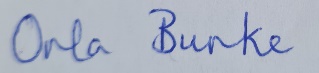 